ASIAN-AMERICAN PACIFIC ISLANDERS 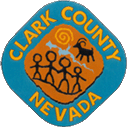 COMMUNITY COMMISSIONPueblo Room - Clark County Government Center500 South Grand Central ParkwayLas Vegas, Nevada 89106Wednesday, January 11, 20226:00 p.m.AGENDACommission Members:	Arlene Anita Markthepharack, Chair		Swadeep Nigam			Carmen Gilbert, Vice-Chair			Neeka Simpson			Terry Chi 					Edelweiss SolanoSon Dao 		 			Vincent SouzaLeora Dumanlang				Hardeep SullChristian Giovanni				Craig ValdezJennie Kim					Andrew Wong			June MonroeCounty Liaison/Secretary: Javier Rivera-Rojas (702) 455-3500, Javier.Rivera-Rojas@ClarkCountyNV.govBusiness Address: Clark County Department of Administrative Services, 500 S. Grand                Central Parkway, 6th Floor, Las Vegas, NV 89155Call to Order, Pledge of Allegiance, Roll Call, and County Staff IntroductionsPublic Comment - This is a period devoted to comments by the general public about items on this agenda. No discussion, action, or vote may be taken on this agenda item. You will be afforded the opportunity to speak on individual Public Hearing Items at the time they are presented. If you wish to speak to the Commission about items within its jurisdiction but not appearing on this agenda, you must wait until the "Comments by the General Public" period listed at the end of this agenda. Comments will be limited to three (3) minutes. Please step up to the speaker's podium, if applicable, clearly state your name and address and please spell your last name for the record. If any member of the Commission wishes to extend the length of a presentation, this will be done by the Chair or the Commission by majority vote.Approval of the Minutes of the Regular Meeting on December 14, 2022, and hold, combine, or delete any Items. (For possible action)Approval of Agenda for January 11, 2023, and hold, combine, or delete any Items. (For possible action)Informational Items:Guest speaker UNLV William S. Boyd School of Law Dean Leah Chan GrinvaldGeneral Business Spring Resource Fair Update (For possible action) Comments by the General Public - A period devoted to comments by the general public about matters relevant to the Commission’s jurisdiction will be held. No vote may be taken on a matter not listed on the posted agenda. Comments will be limited to three (3) minutes. Please step up to the speaker's podium, if applicable, clearly state your name and address and please spell your last name for the record. If any member of the Commission wishes to extend the length of a presentation, this will be done by the Chair or the Commission by majority vote.Next Meeting Date: February 15, 2023Adjournment. POSTING LOCATIONS: This meeting was legally noticed and posted at the following locations:Clark County Government Center, 500 S. Grand Central Parkway, Las Vegas, NV 89106https://notice.nv.govNote:Items on the agenda may be taken out of order.The Commission may combine two (2) or more agenda items for consideration.The Commission may remove an item from the agenda or delay discussion relating to an item at any time.No action may be taken on any matter not listed on the posted agenda.Please turn off or mute all cell phones and other electronic devices.Please take all private conversations outside the room.With a forty-eight (48) hour advance request, a sign language interpreter, or other reasonable efforts to assist and accommodate persons with physical disabilities, may be made available by calling (702) 455-3530, TDD at (702) 385-7486, or Relay Nevada toll-free at (800) 326-6868, TD/TDD.Supporting material provided to Commission members for this meeting may be requested from Javier Rivera-Rojas at (702) 455-3500 and is/will be available on the County’s website at www.clarkcountynv.gov. 